  NOTICE TO RESIDENTS REGARDING CHANGES IN TRASH SERVICE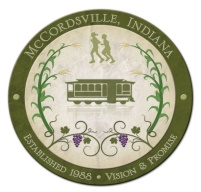 Dear McCordsville Resident:	Beginning in January, you will notice some changes in the trash collection service provided by Caldwell Gravel Service (CGS), who the Town contracts with for trash pick-up.  Some of these changes are necessitated because of the increase in trash being set out by residents over and above the allowable six (6) bags.  Here are the changes you will see in trash service beginning in January of 2015: You will still be able to set out six (6) bags of trash weekly.  However, if you have more than six (6) bags of trash, you will need to purchase stickers from CGS for each additional bag of trash.  Without a sticker CGS will not collect the additional bags.  Bag tags are available for $5.00 for six (6) tags and are available for purchase at the McCordsville Town Hall or through the CGS website (www.cgsservices.com) or by calling CGS toll free at 1-800-453-5575. Please note that when purchasing stickers through CGS directly there is a $20 minimum order without a handling fee and a $3 handling fee for amounts less than $20.  Unlimited bags can be picked up per week with the Bag Tag program. Residents will not incur a handling fee if purchased directly at the McCordsville Town Hall (6280 W. 800 N) and individual bag stickers will be available for purchase (you will be charged sales tax).      You will be allowed one heavy trash item twice a year.  Residents can call CGS for two free stickers to use any first Tuesday of the month.   Additional bulk item pick-up is also available through a Bulk Item Tag.  Bulk Item Tags (except for the first two fee tags) are available for purchase at the McCordsville Town Hall for three (3) tags for $12.00 or through the CGS website (www.cgsservices.com) or by calling CGS toll free at 1-800-453-5575. Please note that when purchasing stickers through CGS directly there is a $20 minimum order with a handling fee and a $3 handling fee for amounts less than $20.  Residents will not incur a handling fee if purchased directly at the McCordsville Town Hall (6280 W. 800 N) and individual bulk item stickers will be available for purchase (you will be charged sales tax).   Each resident is limited to no more than three (3) Bulk Item Tags at the curb the first Tuesday of each month.  Bulk Items (defined as something too large for your trash container such as furniture, bedding, large toys, etc.) that is not tagged will not be collected by CGS.  Items must be able to be loaded into the truck by one individual.  No household move-outs, or construction material will be accepted.  A LIST OF WHAT BULK ITEMS WILL BE COLLECTED IS ON THE BACK OF THIS LETTER.Additional bags or bulk items MUST have stickers.  If there is no sticker on bags over the six (6) allowable, or on a heavy trash item the bags or items will not be taken by CGS.CGS will pick-up one Christmas Tree during the season.  Also, grass and leaves must be in bags. These bags would count against the six (6) allowable bags.  Shrubbery cuttings, limbs and sticks set out for collection must be no longer than 3’ and tied in bundles with each bundle counting as one item for pick up purposes.  Additional bundles of brush will need to have a tag placed at the top end of the brush closest to the street curb.  Trash must be set out by 6:00 a.m. each Tuesday. If trash is placed at the curb after 6:00 a.m. on each Tuesday, CGS will not be required to return to pick up the trash.In the next couple of years, CGS will likely be going to a fully automated trash collection system.  If you are thinking of replacing your trash containers anytime soon, you might want to consider a rolling toter.  Recycling is also a good option!  One great way to cut down on the amount of trash you have to sit out is to recycle. Residents can contract individually with CGS for recycling services.  The cost is $5.25 per month (or $63 per year) and a 96 gallon toter is included with the service fee. Or, residents can use regular disposal bags with CGS Recycle Stickers.  Contact CGS at 1-800-453-5575 for more information on their recycling services. Typical Household Bulk Items Include:MicrowavesFansLampsLawn FurnitureGardening ToolsChildren’s toysBlindsHot water heatersHousehold furniture – No sofa over 80” and no hide-a-bed/sleeper sofasMattresses and box springs, bed framesRugs (MUST be rolled and tied – no larger than 8’ x 10’)BikesOther acceptable items that will  not require more than one person to lift due to weight or size of the  itemExample of Large Heavy Bulk Items that may require special handling:Appliances – Refrigerators/freezers must be tagged by license technician that Freon has been removed.Large and/or heavy furniture – such as sofas over 80” – hide a beds/sleeper sofasAny item that cannot be lifted by one individual due to weight and/or size of the itemPlease contact CGS Services at (800)-453-5575 to make arrangements for any item that requires special handling(No construction debris, remodeling material, liquid material and hazardous materials will be taken)2015 Holidays for CGS ServicesJanuary 1st ,Thursday – New Year’s Day  – no change in serviceMay 25th , Monday – Memorial Day  - service would be changed to WednesdayJuly 4th, Saturday – the 4th of July – no change in serviceSeptember 7th,  Monday - Labor Day – service would be changed to WednesdayNovember 26th , Thursday – Thanksgiving – no change in serviceDecember 25, - Friday – Christmas – no change in serviceCGS also posts collection changes in the event of a weather emergency.  You can find that information on their website at www.cgsservices.com.  If for some reason trash collection was missed (other than having it out after 6:00 a.m.) you can email CGS at dispatch@cgsservices.com or call 765-763-6258, ext. 233. 